 Χ.Α.Ν. ΘΕΣΣΑΛΟΝΙΚΗΣ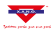  Χ.Α.Ν. ΘΕΣΣΑΛΟΝΙΚΗΣ Χ.Α.Ν. ΘΕΣΣΑΛΟΝΙΚΗΣ Χ.Α.Ν. ΘΕΣΣΑΛΟΝΙΚΗΣ Χ.Α.Ν. ΘΕΣΣΑΛΟΝΙΚΗΣ«ΝΙΟΒΕΙΑ» «ΝΙΟΒΕΙΑ» «ΝΙΟΒΕΙΑ» «ΝΙΟΒΕΙΑ» «ΝΙΟΒΕΙΑ» ΑΓΩΝΕΣ ΑΓΩΝΙΣΤΙΚΩΝ ΚΑΤΗΓΟΡΙΩΝΑΓΩΝΕΣ ΑΓΩΝΙΣΤΙΚΩΝ ΚΑΤΗΓΟΡΙΩΝΑΓΩΝΕΣ ΑΓΩΝΙΣΤΙΚΩΝ ΚΑΤΗΓΟΡΙΩΝΑΓΩΝΕΣ ΑΓΩΝΙΣΤΙΚΩΝ ΚΑΤΗΓΟΡΙΩΝΑΓΩΝΕΣ ΑΓΩΝΙΣΤΙΚΩΝ ΚΑΤΗΓΟΡΙΩΝΡΕΚΟΡ ΑΓΩΝΩΝ ΡΕΚΟΡ ΑΓΩΝΩΝ ΡΕΚΟΡ ΑΓΩΝΩΝ ΡΕΚΟΡ ΑΓΩΝΩΝ ΡΕΚΟΡ ΑΓΩΝΩΝ 1989-20231989-20231989-20231989-20231989-2023ΑΝΔΡΕΣΑΝΔΡΕΣΑΝΔΡΕΣΑΝΔΡΕΣΑΝΔΡΕΣ50μ.ΕλεύθεροΤΣΑΓΚΑΡΑΚΗΣ ΑΠΟΣΤΟΛΟΣΟΛΥΜΠΙΑΚΟΣ ΠΕΙΡΑΙΩΣ22.6620/4/08100μ.ΕλεύθεροΜΕΛΑΔΙΝΗΣ ΟΔΥΣΣΕΥΣΠΑΟΚ50.6016/4/22200μ.ΕλεύθεροΔΕΜΕΤΗΣ ΓΕΩΡΓΙΟΣΟΛΥΜΠΙΑΚΟΣ ΠΕΙΡΑΙΩΣ1:50.3830/4/06400μ.ΕλεύθεροΜΑΓΓΑΝΑΣ ΔΗΜΗΤΡΙΟΣΟΛΥΜΠΙΑΚΟΣ ΠΕΙΡΑΙΩΣ3:50.6417/4/04800μ.ΕλεύθεροΔΙΑΜΑΝΤΙΔΗΣ ΓΕΩΡΓΙΟΣΟΛΥΜΠΙΑΚΟΣ ΠΕΙΡΑΙΩΣ8:02.3918/4/041500μ.ΕλεύθεροΔΙΑΜΑΝΤΙΔΗΣ ΓΕΩΡΓΙΟΣΟΛΥΜΠΙΑΚΟΣ ΠΕΙΡΑΙΩΣ15:09.2518/4/0450μ.ΎπτιοΣΠΑΝΟΥΔΑΚΗΣ ΓΕΩΡΓΙΟΣΠΑΝΑΘΗΝΑΪΚΟΣ Α.Ο.25.5231/3/18100μ.ΎπτιοΓΡΗΓΟΡΙΑΔΗΣ ΑΡΙΣΤΕΙΔΗΣΑΡΗΣ55.2016/4/11200μ.ΎπτιοΧΑΣΙΩΤΗΣ ΔΗΜΗΤΡΙΟΣΟΛΥΜΠΙΑΚΟΣ ΠΕΙΡΑΙΩΣ2:01.2020/4/0850μ.ΠεταλούδαΚΑΤΡΑΝΤΖΗΣ ΧΡΗΣΤΟΣΟΛΥΜΠΙΑΚΟΣ ΠΕΙΡΑΙΩΣ24.3816/4/11100μ.ΠεταλούδαΠΑΣΤΡΑΣ ΣΩΤΗΡΙΟΣΝ.Ο.ΒΟΛΟΥ ΑΡΓΟΝΑΥΤΕΣ53.4520/4/08200μ.ΠεταλούδαΠΑΣΤΡΑΣ ΣΩΤΗΡΙΟΣΝ.Ο.ΒΟΛΟΥ ΑΡΓΟΝΑΥΤΕΣ1:58.2719/4/0850μ.ΠρόσθιοΑΣΠΟΥΓΑΛΗΣ ΓΕΩΡΓΙΟΣ-ΑΡΚΑΔΙΟΣΗΡΑΚΛΗΣ27.847/4/23100μ.ΠρόσθιοSHUMKOV LACHEZARΒΟΥΛΓΑΡΙΑ1:02.431/4/18200μ.ΠρόσθιοROMAN TRUSSOVKAZAKΣΤΑΝ2:16.507/4/12200μ.Μ.Α.ΑΛΥΦΑΝΤΗΣ ΡΩΜΑΝΟΣ-ΙΑΣΟΝΑΣΠΑΝΑΘΗΝΑΪΚΟΣ Α.Ο.2:02.5712/4/09400μ.Μ.Α.ΔΕΜΕΤΗΣ BΑΣΙΛΕΙΟΣΟΛΥΜΠΙΑΚΟΣ ΠΕΙΡΑΙΩΣ4:20.4319/4/08ΓΥΝΑΙΚΕΣΓΥΝΑΙΚΕΣΓΥΝΑΙΚΕΣΓΥΝΑΙΚΕΣΓΥΝΑΙΚΕΣ50μ.ΕλεύθεροΜΑΤΣΑ ΜΑΡΘΑΧ.Α.Ν.ΘΕΣΣΑΛΟΝΙΚΗΣ25.7219/4/08100μ.ΕλεύθεροΚΩΣΤΗ ΕΛΕΝΗΟΛΥΜΠΙΑΚΟΣ ΠΕΙΡΑΙΩΣ56.3020/4/08200μ.ΕλεύθεροΚΩΣΤΗ ΕΛΕΝΗΟΛΥΜΠΙΑΚΟΣ ΠΕΙΡΑΙΩΣ2:01.1519/4/08400μ.ΕλεύθεροΚLOCHKOVA YANAΟΥΚΡΑΝΙΑ4:14.5618/4/04800μ.ΕλεύθεροΜΑΝΩΛΗ ΓΕΩΡΓΙΑΟΛΥΜΠΙΑΚΟΣ ΠΕΙΡΑΙΩΣ8:47.6317/4/041500μ.ΕλεύθεροΑΡΑΟΥΖΟΥ ΚΑΛΛΙΟΠΗΟΛΥΜΠΙΑΚΟΣ ΠΕΙΡΑΙΩΣ16:52.149/4/1750μ.ΎπτιοΠΥΡΙΛΗ ΔΕΣΠΟΙΝΑΠΑΝΣΕΡΡΑΪΚΟΣ29.638/4/23100μ.ΎπτιοΠΕΤΡΑΔΑΚΗ ΑΣΠΑΣΙΑΑΡΗΣ1:03.2712/4/09200μ.ΎπτιοΜΠΟΥΜΗ ΣΤΕΛΛΑΟΛΥΜΠΙΑΚΟΣ ΠΕΙΡΑΙΩΣ2:17.1619/4/0850μ.ΠεταλούδαIVRY AMITΙΣΡΑΗΛ27.6117/4/11100μ.ΠεταλούδαIVRY AMITΙΣΡΑΗΛ1:00.5116/4/11200μ.ΠεταλούδαΚΑΒΑΡΝΟΥ ΕΙΡΗΝΗΟΛΥΜΠΙΑΚΟΣ ΠΕΙΡΑΙΩΣ2:14.3430/4/0650μ.ΠρόσθιοCHISCA TATIANAΜΟΛΔΑΒΙΑ32.0331/3/18100μ.ΠρόσθιοΕΞΑΡΧΟΥ ΑΓΓΕΛΙΚΗΟΛΥΜΠΙΑΚΟΣ ΠΕΙΡΑΙΩΣ1:10.2411/4/09200μ.ΠρόσθιοΕΞΑΡΧΟΥ ΑΓΓΕΛΙΚΗΟΛΥΜΠΙΑΚΟΣ ΠΕΙΡΑΙΩΣ2:30.6012/4/09200μ.Μ.Α.ΚLOCHKOVA YANAΟΥΚΡΑΝΙΑ2:15.8317/4/04400μ.Μ.Α.ΚLOCHKOVA YANAΟΥΚΡΑΝΙΑ4:41.0218/4/04